792320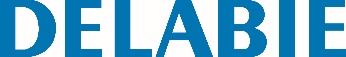 Painel de duche SECURITHERMReferência: 792320 Informação para prescriçãoPainel de duche termostático temporizado bicomando :Painel alumínio anodizado para instalação na parede à face.Alimentação superior por torneiras de segurança retas M 1/2".Misturadora termostática SECURITHERM.Temperatura regulável : água fria até 38°C : 1º limitador de temperatura a 38°C, 2º limitador a 41°C. Segurança anti-queimaduras : fecho automático em caso de corte de alimentação de água fria ou água quente.Possibilidade de choque térmico.Torneiras temporizadas ~30 seg. com abertura suave.Chuveiro de duche ROUND cromado, inviolável e anticalcário com regulação automática de débito a 6 l/min a 3 bar.Chuveiro com flexível amovível por ligação rápida STOP e suporte de parede fornecido.Fixações ocultas.Filtros e válvulas antirretorno.